GCSE Home Study PackFoundation Tier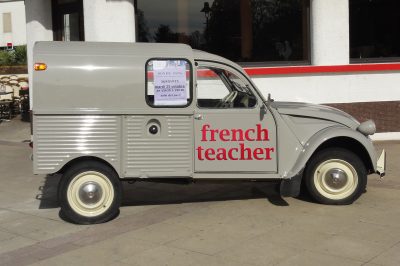 A selection of resources from frenchteacher.net	Contents	Listening - 5 resources (audio and video)	Reading – 5 resources including an exam	Speaking – conversation questions with prompted 				   answers	Writing – essay writing guide and translations			Answer key at back if neededLISTENING  (1) Go to the linked page  Passe-temps  1m 52https://www.audio-lingua.eu/spip.php?article6119&lang=frDelphine is talking about her and her family’s pastimes. Circle the best answer in each case.1.	How old is Delphine?	a)	30			b)	33			c)	312.	What does she teach?	a)	English		b)	French			c)	maths3.	What does she like making?	a)	food			b)	clothes			c)	jewelry4.	When does she do sport?	a)	Saturday morning	b)	Monday evening	c)	Monday morning5.	How old is her husband Cédric?	a)	30			b)	35			c)	366.	How often does Cédric play tennis?	a)	twice a week		b)	every week		c)	twice a month7.	He prefers to play…	a)	indoors		b)	outdoors		c)	with Delphine8.	Her daughter Marie-Camille loves…	a)	swimming		b)	gymnastics		c)	horse-riding9.	When does Marie-Camille have dance lessons?	a)	Wednesday pm	b)	Tuesday am		c)	Tuesday pm10.	Agathe enjoys…	a)	swimming		b)	reading		c)	dancing11.	Agathe likes…	a)	doing different things to her sister	b)	being in the same lessons as her sister	c)	being with her motherLISTENING  (2) Go to the linked page  La ville de Versailles  1m 25https://audio-lingua.eu/spip.php?article6140&lang=frA.	Ecoutez Pauline. Dans chaque phrase il y a une erreur. Soulignez et corrigez 	l’erreur.1.	Pauline habite à Versailles depuis 5 ans.   2.	Elle est née à la maison.3.	Versailles est très connu pour son parc d’attractions.4.	Elle va souvent se promener dans les jardins de Versailles à pied.5.	Elle va au cinéma et à la piscine avec ses amis.6.	Elle joue du violon au conservatoire.7.	Elle va souvent au parc avec son frère.8.	Elle va voir son grand-père à Paris.9.	Versailles est bien desservi par les trams.10.	Elle peut facilement aller voir sa meilleure amie en voiture.11.	Sa mère peut facilement venir la chercher.12.	Les routes à Versailles sont difficiles.13.	Il y a peu de commerces (magasins) à Versailles.14.	Pauline fait du shopping toute seule.15.	Pauline n’est pas née ici.LISTENING (3) Thomas parle du sport  2m 19https://www.audio-lingua.eu/spip.php?article5617A.	Listen and circle the letter of the best answer in each case.1.	How old was Thomas when he started judo?	a)	7			b)	5			c)	62.	He went to a club…	a)	in the centre of Paris	b)	south of Paris		c)	near Paris3.	Who did he go to judo with?	a)	5 classmates		b)	5 girls			c)	4 boys 4.	What did he share with three of the people he went with?	a)	the same surname	b)	the same first name	c)	the same age5.	Training was always…	a)	interesting		b)	hard			c)	tiring6.	His second club is Versailles was…	a)	cheaper		b)	better			c)	less good7.	He played football for…	a)	12 years		b)	2 years		c)	3 years8.	He then decided to take up…	a)	hockey			b)	basketball		c)        handball9.	He played this sport for…	a)	six years		b)	16 years		c)	seven years10.	He gave it up when he began…	a)	a part-time job		b)	at university		c)	a new job11.	He started up again when he studied…	a)	medecine		c)	photography		c)	engineeringB.	Listen again and complete this summary.Thomas a fait beau____ de sports quand il était j_____. D’abord il a commencé à f____ du j___ avec des amis de sa cl____. Puis il a commencé à j_____ au f_______ dans un club. Il a joué au f___ pendant d___ ans, puis il a décidé de commencer le ________, mais il a abandonné le ________ quand il a commencé ses ét____ supérieures. Il n’avait pas assez de t_____.LISTENING (4)   Guy parle de sa famille  1m 08https://www.audio-lingua.eu/spip.php?article737A. Ecoutez Guy qui parle de sa famille. Prenez des notes sue chaque membre de la famille en anglais.B.  Traduisez en français1.	I come from – J- v____ d_		6.	married – m______2.	primary teacher - ____________	7.	my third brother – m__ t______ f_____3.	housewife – f_____ a_ f_____	8.	divorced – d_______4.	the eldest – l’a____			9.	in Switzerland – e_ S_____5.	also – é_________			10.	as for me – q____ _ m___C.  Write down your own description of your family. Keep the description simple and use what you already know as far as possible. Do not look up more than five new words!D.  Read aloud or record your written description.E.  Hide your written description and try to say it from memory. LISTENING (5)  Peppa Pig – Les vacances de Polly   5m  05https://www.youtube.com/watch?v=dXzbYXcGsR8Regardez la vidéo et cochez les phrases qui sont VRAIES. Il y a 10 phrases correctes.1.	Mami et Papi Pig partent en vacances.2.	Peppa et Georges doivent s’occuper de Polly Parrot.3.	Papi Pig porte un chapeau rouge.4.	Le perroquet répète tout ce que disent les gens.5.	Il y a du chocolat dans la valise.6.	Polly peut sortir de sa cage si les portes et les fenêtres sont fermées.7.	Il est important que Polly s’envole.8.	Si Polly mange trop de graines il ressemblera à un ballon.9.	Quand le marchand de glaces arrive Georges sort sans fermer la porte.10.	Peppa et Georges achètent des glaces identiques.11.	Peppa pleure quand elle découvre que Polly n’est plus là.12.	Tout le monde va chercher le perroquet dans le jardin.13	Georges décide de monter dans l’arbre pour récupérer Polly.14.	Papa trouve facile de récupérer Polly dans l’arbre.15.	Papa persuade Polly de descendre de la branche.16.	Papi et Mami Pig passent les vacances à la montagne.17.	Papa Pig tombe de l’arbre quand son portable sonne.18.	Les grands-parents demandent à Polly s’il passe de bonnes vacances.19.	Tout le monde rit à la fin de l’histoire.20.	Tout le monde est triste à la fin de l’histoire.READING (1)    Ariana GrandeD’origine italienne, Ariana Grande a grandi en Floride avec ses parents et son frère Frankie. Elle a toujours voulu être une star, elle a pris des cours de chant et a commencé à jouer sur scène dans la ville de Boca Raton où elle est née.En 2008, Ariana Grande a joué le rôle de Charlotte dans « 13 », une comédie musicale de Broadway. Remarquée pour son talent, elle a gagné un National Youth Theatre Association Award. Elle a quitté alors le collège. En 2009, elle a joué Cat Valentine dans la série télévisée « Victorious ». Elle est vite devenue une star! Elle a enregistré à cette période ses premières chansons, pour la série.Ariana a sorti son premier single « Put Your Hearts Up » en 2012. Plus tard dans l’année, elle a joué Blanche-Neige dans la comédie musicale « A Snow White Christmas » avec la star de la série « How I Met Your Mother », Neil Patrick Harris. Elle a sorti son premier album, « Yours Truly », en 2013.Elle a annoncé en août 2013 qu’elle voulait se concentrer sur la musique. Justin Bieber l’a recrutée pour faire la première partie de son « Believe Tour » pour quelques dates.Elle a sorti ensuite un single en duo avec Iggy Azalea, intitulé « Problem ». En 2014 elle a également enregistré un titre avec Chris Brown, « Don’t Be Gone Too Long ».  Son duo avec Iggy Azalea a atteint la première place des charts aux Etats-Unis. Son album "My Everything", est sorti en 2014 et a été nommé au Grammy Awards 2015.Ariana fait partie de l’association caritative « Broadway » et chaque année, elle se rend en Afrique du Sud pour enseigner la musique et la danse aux enfants défavorisés. Elle a également publié un article sur le site d’information Huffington Post pour dénoncer les violences faite dans les écoles et dans le monde du travail.En 2015, elle a commencé sa première tournée mondiale, "The Honeymoon Tour". La tournée a été saluée par la critique, impressionnée par les performances vocales d'Ariana Grande.Le 22 mai 2017, sa tournée « Dangerous Woman Tour » a été marquée par la tragédie lorsqu'un attentat-suicide à la fin de son concert à la Manchester Arena a fait 22 victimes et 116 blessés. Mais elle est retournée dans la ville pour un concert caritatif baptisé « One Love Manchester » pour lever des fonds pour les victimes de l'attentat terroriste.Le 10 novembre 2018, Ariana Grande a été élue "Artiste Féminine Internationale de l'Année" aux NRJ Music Awards 20th Edition.En mars 2019 elle a commencé une grande tournée mondiale, le "Sweetener Tour". Vocabulairegrew up - _ g_____		singing lessons – c___ _- ____	stage – s_____ (f)she won – e___ _ g____-	she became - ___ e__ d______	recorded – e________she released - ___ _ s____	also – é________			reached - _ att____to teach – e_______		charitable – c__________		to criticise – d_______tour – t______ (f)		injured – b_____			attack – a_______ (m)A.	Put these events in the correct chronological order.	Elle a commencé sa première tournée mondiale.Elle est retournée à Manchester après l’attentat.Elle a enregistré une chanson avec Chris Brown.Elle a été recrutée par Justin Bieber.Elle a commencé sa tournée « Dangerous Woman ».Elle est née en Floride.Elle a joué Cat Valentine à la télé.___   ___   ___   ___   ___   ___   ___B.	Complete the sentences with a word from the box. Two words are not used.1.	En 2013 elle a ______ de se concentre sur la musique.2.	En 2008 elle a quitté le ________.3.	Elle va en Afrique pour ________ les enfants défavorisés.4.	A Manchester elle a _______ de l’argent pour les victimes de l’attentat terroriste.5.	Elle a _________ beaucoup de chansons.6.	Elle a sorti son ________ album en 2013.aider        premier       chansons       collège       enregistré       scène        levé         décidéC.	Vrai, faux ou pas mentionnée ?1.	Ariana Grande est d’origine américaine.2.	Elle a quitté le collège en 2008.3.	Elle a commencé sa carrière sur scène.4.	Elle a joué sur Broadway pendant six mois.5.	Elle a sorti son premier album en 2012.6.	L’attentat terroriste a eu lieu à Manchester.7.	Son duo avec Iggy Azalea a été numéro 1 dans les charts américains.8.	« Broadway » n’est pas une association caritative.9.	La tournée Believe Tour » a commencé aux Etats-Unis.10.	Elle est devenue une star dans la série Victorious.11.	Elle a levé des fonds pour les victimes de l’attentat à Manchester.12.	Elle n’a jamais chanté avec Chris Brown.READING (2)Le basenji. Un chien parfait ? (A perfect dog ?)Le basenji est un chien élégant au tempérament calme et affectueux. Il possède beaucoup de qualités qui séduiront toutes les personnes qui veulent adopter un chien. De plus, le basenji est la seule race de chien à ne pas aboyer…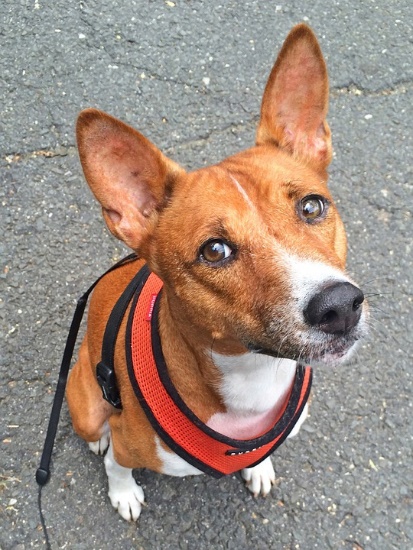 Le basenji est une race de chien très ancienne originaire d’Afrique. Il est apparu à la période de l’Egypte antique, il y a plus de 5 000 ans. A cette période, il servait de guide pour les tribus africaines pendant des excursions en forêt car il possède un flair, une ouïe et une vue très développés.C’est un chien indépendant, alors il n’est donc pas facile de l’éduquer. Mais c’est un chien très intelligent, affectueux et vif. Il aime courir et s’amuser. De plus, il est très propre, ne perd pas beaucoup de poils, ne dégage pas d’odeur et il fait sa toilette tous les jours, comme un chat.Le basenji n’est pas un chien qui se laisse facilement approcher par les étrangers, mais il reste très affectueux envers son maître et les enfants. De plus, il n’aime pas la solitude, c’est pourquoi il faut rester très disponible pour lui.La chose la plus bizarre chez ce chien est qu’il n’aboie jamais ! Mais ce n’est pas un chien muet car il fait une sorte de hululement ou un son qui fait penser à des chansons. Il peut aussi grogner lorsque sa famille ou lui est menacé.Bref, le basenji est un chien parfait quoi…Vocabulaireaffectionate - _____________	to possess - __________	to attract – s_______breed – r___ (f)			to bark – a_______		appeared – a_______ancient – a_______			ago - __ _ _			tribe - _____ (f)sense of smell - _____ (m)		hearing – o_____ (f)		sight - ___ (f)to train, educate - _________	lively v__			clean – p______hair – p____- (m. pl.)			to release – d________	smell - _______ (f)to wash – f_____- s_ t_______	stranger – é_______ (m)	master – m______ (m)available, nearby – d___________	dumb – m____		hooting - __________ (m)song – c______- (f)			to growl – g______		to threaten – m________SummarySummarise in bullet points what you have learned about this breed of dog.READING (3)   Harry KaneHarry Edward Kane (né le 28 juillet 1993) est un footballeur professionnel anglais qui joue comme attaquant pour le club de Premier League Tottenham Hotspur et est capitaine de l'équipe nationale d'Angleterre.

Kane a fait ses débuts en équipe première pour Tottenham le 25 août 2011 lors d'un match de l'UEFA Europa League contre Hearts. 

Il est devenu un joueur régulier pour Tottenham pendant la saison 2014-2015, marquant 31 buts, dont 21 en championnat, et il a été nommé Jeune joueur de l'année PFA. Kane a terminé meilleur buteur des saisons de Premier League 2015-2016 et 2016-17, et a aidé Tottenham à se qualifier pour la Ligue des champions de l'UEFA à ces deux occasions. Il a marqué plus de 150 buts pour Tottenham et est maintenant au cinquième rang des meilleurs buteurs de l'équipe.

Au niveau international, il a représenté l'Angleterre en jouant pour les joueurs de moins de 17 ans, de moins de 19 ans, de moins de 20 ans et de moins de 21 ans. Il a marqué pour ses débuts internationaux seniors le 27 mars 2015 et a été sélectionné pour l'UEFA Euro 2016. En 2017, The Guardian a classé Kane au cinquième rang des meilleurs footballeurs au monde. Kane a participé à la Coupe du Monde de la FIFA 2018, où il a gagné le Soulier d'Or, en devenant le premier buteur, devenant le deuxième joueur anglais à le faire après Gary Lineker en 1986.Dans une interview accordée en février 2015, Kane a déclaré qu'il avait une relation avec Katie Goodland, qu'il connaît depuis son enfance. Il a dit au magazine Esquire: « Nous sommes allés à l'école ensemble, alors elle a vu toute ma carrière. Bien sûr, elle trouve cela un peu fou. » Ils ont deux chiens Labrador, Brady et Wilson, nommés en l'honneur des quarts de la NFL Tom Brady et Russell Wilson.  Kane et Goodland ont annoncé la naissance de leur premier enfant, Ivy Jane Kane, le 8 janvier 2017. Le 1er juillet, Kane a annoncé ses fiançailles avec Goodland sur son compte Twitter. En janvier 2018, Kane a annoncé que Kate et lui attendaient leur deuxième enfant. La naissance de leur deuxième fille, Vivienne Jane Kane, a été annoncée le 8 août 2018.

Kane ne boit pas d’alcool pendant la saison de football et, à partir de 2017, il a employé un chef à plein temps pour optimiser sa nutrition. Il joue au golf pendant son temps libre.A.  Cochez les phrases correctes1.	Harry Kane joue en défense.2.	Il a toujours joué pour Tottenham.3.	Il a joué pour la première fois pour Tottenham en 2011.4.	Il était meilleur buteur du Premier League en 2015-16 et 2016-17.5.	Il n’a pas joué pour les moins de 17 ans.6.	Il a participé à la Coupe du monde en 2018.7.	Il a gagné le Soulier d’Or à la Coupe du monde.8.	Il connaît sa partenaire depuis 5 ans.9.	Ils se sont fiancés en 2017.10.	Ils ont eu leur premier enfant en 2018.11.	Il ne boit jamais l’alcool.12.	Il a un chef personnel pour assurer qu’il mange sainement.C.  Complétez les phrases suivantes1.	Kane a toujours _____ pour Tottenham.2.	A la Coupe du Monde 2018 il a ______ le Soulier d’or.3.	Il a ______ beaucoup de buts pour Tottenham et l’Angleterre.4.	Il a rencontré sa partenaire Katie à l’______.5.	Harry et Katie one eu leur _________ enfant en 2018.6.	Pendant son temps ______ il joue au golf.7.	Il est le _________ de l’équipe nationale d’Angleterre.(PARALLEL) READING (4)  Vrai, faux ou pas mentionné?1.	Certains chiens sont capables de détecter des cancers.2.	Dans l’étude à Milan les chercheurs ont utilisé des chiens males.3.	Les chiens ont un odorat extraordinaire.4.	On utilise des chiens pour détecter des explosifs.5.	Les deux chiennes avaient cinq ans.6.	Les chiennes ont un meilleur odorat que les chiens.7.	Les chiennes ont dû tester des échantillons d’urine.8.	Tous les échantillons venaient de victimes de cancer.9.	Le groupe de 540 personnes n’avaient pas le cancer.10.	Les chiennes étaient très performantes.11.	Les docteurs ont été surpris par les résultats.12.	Un avantage de ce type de diagnostic est que c’est plus exact.13.	Un avantage est que c’est un test non-invasif.14.	Le test permet de mieux se focaliser sur des patients à risque.Vocabulaire – complétez cette listeFrançais				Anglaisodorat (m)				_______________échantillon (m)			_______________________________			study________________			to identifydisparues				_______________________________			drugschercheur (m)				_______________former					_______________________________			to put to the teststade (m)				_______________ (here)________________			effectiveéliminer				_______________________________			invasive________________			to devote to, focus onFoundation tier reading comprehension (AQA–style Paper 3)1. Tweets about musicWhat are her followers' views on the singer Stromae? For a positive view, write P. For a negative view, write N. For a positive and a negative view, write P / N.1. Max			        	(1 mark)2. Marine					(1 mark)	3. Amélie					(1 mark)2.  Cinq attractions à visiter en FranceYour parents are browsing the Internet for a weekend trip to France. They show you a blog they have found about popular visits.Where would you choose to go if you enjoyed the following? Write the letter of the correct destination in each box.1.	Gardens			2.	Cartoon books		3.	Roman monuments				4.	French history							            (4 marks)3.  Read this adapted extract from a poem by Victor Hugo" Demain…Je partirai. Vois-tu, je sais que tu m'attends. J'irai par la forêt, j'irai par la montagne. Je ne peux pas rester loin de toi plus longtemps. Je marcherai les yeux fixés sur mes pensées, Sans rien voir au dehors, sans entendre aucun bruit, Seul, inconnu, le dos courbé, les mains croisées, Triste, et le jour pour moi sera comme la nuit. Je ne regarderai pas l'or du soir qui tombe, Ni les bateaux au loin descendant vers Harfleur, Et quand j'arriverai, je mettrai sur ta tombe Un bouquet de fleurs. "Which two of the following statements are true? Write the correct letters in the boxes.				 (2 marks)4.   Social media in FranceA blog has published the results of an online survey about social media in France. Read the summary of the results.What percentage of teenagers…Complete the boxes1.	… look at social media messages at night?		2.	… spends at least an hour a day online?			3.	… don’t believe the news they read online? 4.	… are stressed out when using social media? 5. 	What do 85% say they do?	…………………………………………………………..            (5 marks)5.  Free timeA Belgian teen magazine has published an item about spare time activities. Read what these girls from Liège say about it.1.	Who likes winter sports?				 		2.	Who likes cooking? 3.	Who likes reading novels?		4.	Who likes going to the movies? 5.	Who making music? 6.	Who doesn’t like staying in? 												                    (6 marks)6.  The environmentThe blog 'Sauver la planète' has posted a question on its website. Read some of the responses it has received.Que fais-tu pour sauver ta planète ?Which points are mentioned by each person? Write the correct letter in each boxDaniel		KarimSuzanne												(3 marks)7.  A holidayYou come across this blog about Victor’s recent holidayJ’ai passé quinze jours en Normandie avec mes parents dans une villa à deux pas de la plage. Heureusement il y avait du soleil presque tous les jours, alors on est allés souvent à la plage. J’ai joué au volley, je me suis reposé et je me suis baignée de temps en temps.Le soir nous avons mangé dans des restaurants locaux. On a surtout mangé des fruits de mer et de la pizza! Ça va, parce que je ne suis pas végétarien. Mes parents adorent lire et faire des balades, alors pendant qu’ils se promenaient, ma sœur et moi, on s’est fait bronzer. On a aussi fait la connaissance d’autres jeunes qui étaient là.Choose the correct answer to complete the sentence and write the letter in the box.1.	How long did Victor spend on holiday?2.	What did Victor do?3.	What did Victor eat?8.  Read this extract from the novel La Bête humaine by Emile Zola  Le train, maintenant, roulait à toute vitesse, sur le plateau qui va de Bolbec à Sotteville. Il devait aller directement à Paris, sans arrêt, sauf aux points marqués pour prendre de l'eau. L'énorme train, les dix-huit wagons, chargés, bondés d’humains, traversaient la campagne noire, dans un bruit fort continu. Et ces hommes qu'on transportait, chantaient, chantaient à haute voix, d'une clameur si haute, qu'elle dominait le bruit du train.
   Jacques, du pied, avait refermé la porte. Puis, manipulant l'injecteur, se contenant encore :
   " Il y a trop de feu... Dormez, si vous êtes ivre. "1.	What speed was the train travelling at?	……………………………………………………………………. (1 mark)2.	Why did the train have to make stops?	…………………………………………………………………….. (1 mark)3.	What were the men on the train doing?	……………………………………………………………………… (1 mark)4.	Why was it hard to hear the noise of the train ?	……………………………………………………………………… (1 mark)9.  You see these items for sale in a French local newspaperWhat items are being advertised?Write the correct letter in each box.1.	A vendre : appartement T3, centre-ville.	Travaux à prévoir.. 2.	A vendre : meuble de séjour, bois massif.3.	Vente de batterie, avec toutes accessoires4.	Voiture d’occasion à vendre, 90 000km, en très bon état.									(4 marks)Section B  Questions and answers in French10.  Ma journée au collègeVictor parle d’une journée typiqueLes cours commencent à huit heures trente. Nous avons une pause récré à onze heures. Je ne mange pas à la cantine car je n’aime pas les repas. Je rentre chez moi à la fin des cours à 17 heures. C’est une longue journée.Répondez en français1.	A quelle heure commence la journée ?	……………………………………………………………….. (1 mark)2.	Pourquoi est-ce qu’il ne mange pas à la cantine?	………………………………………………………………. (1 mark)11.  Au cinéma.Lisez ces informations pour un cinéma à La Rochelle.Quel film recommandez-vous à ces personnes ?Ecrivez la bonne lettre dans chaque case. Attention ! Vous pouvez utiliser la même lettre plus d'une fois.1.	Une personne qui aime la nature. 	 (1 mark)2.	Une personne qui aime les comédies.	. 	(1 mark)3.	Une personne qui aime les sujets sociaux. 	(1 mark)4.	Une personne qui s’intéresse à l’éducation. 		(1 mark)12.  Appartements à louerLisez ces annonces sur le site leboncoin.fr1.Appartement T3 à rénover, donc prix bas. Rez-de-chaussée. En plein centre-ville à deux pas de la gare. Deux chambres, séjour, WC et cuisine équipée. Belle cheminée et petite cour derrière l’appartement.Quelles personnes seront intéressés par cette annonce ?	Ecrivez la bonne lettre dans la case									( 1 mark)2.   Belle maison individuelle de standing avec piscine chauffée et jardin. 200 mètres carrés. Gros volumes, énorme séjour, quatre chambres à l’étage, cuisine exceptionnelle. Pleine campagne.Cheminée, grand garage, possibilité d’agrandissement.Jardin arboré de 800m carrés. Aucune rénovation à prévoir.Quelles personnes seront intéressés par cette annonce ?	Ecrivez la bonne lettre dans la case										   (1 mark)13.  Un messageSalut VictorJe suis très contente car je viens de trouver un petit job qui me permettra de 	faire des économies pour les vacances d’été. Je vais travailler dans une 	boutique de mode féminine près du centre-ville. Ce n’est pas bien payé, mais 	je m’entends bien avec la dame qui s’occupe du magasin. Elle est gentille et 	m’a expliqué tout ce que je dois faire.Je vais commencer samedi prochain. Elle m’a dit que si cela ne me plaît pas, 	je ne serai pas obligé à continuer. Mais je crois que ça va aller, parce que la 	mode, ça m’intéresse, et j’aime travailler avec le public. Le seul problème, 	c’est que ma mère doit m’y emmener en voiture le matin, puis me chercher le 	soir.AnnetteRépondez aux questions en français. 1.	Pourquoi est-ce qu’Annette est contente ? (donnez DEUX détails)	___________________________________________ 	___________________________________________ (2 marks)2.	Qu’est-ce qu’elle va vendre ?	___________________________________________ (1 mark)3.	Quand est-ce qu’elle va commencer?	___________________________________________ (1 mark)4.	Comment va-t-elle aller au travail ? Avec qui ?	___________________________________________ (1 mark)14.   BénévolatUne mère parle de son fils sur son blogChoisissez dans la liste deux phrases vraies sur Aline Dubois			       (2 marks)Depuis combien de temps est-ce qu’elle fait ce travail?_____________________________________________  (1 mark)Section C   Translation into EnglishYour brother's Swiss friend has shared the following post on Facebook. Your 	sister asks you to translate it into English for her.Je m’entends très bien avec ma famille. Le samedi matin nous faisons de temps en temps  des promenades à la campagne. Le weekend dernier nous avons mangé dans un restaurant italien près de chez nous. Dimancheprochain je vais aller à un festival de musique avec mes copains ______________________________________________________________	______________________________________________________________	______________________________________________________________	______________________________________________________________	______________________________________________________________	______________________________________________________________	______________________________________________________________	______________________________________________________________											(11 marks)								                        Total   60 marksImage : pixabay.comSPEAKING PRACTICE  (based on AQA, but good for all boards)Theme 1 Identity and CultureMe, my family and friendsIl y a combien de personnes dans ta famille?	Il y a quatre personnes, mon père…..Fais-moi une description de ta mère/ton père/tes parents.	Ma mère est assez grande. elle a les yeux… et les cheveux…. Elle est sympa et elle 	aime…As-tu des frères ou des sœurs ?	Oui, j’ai un… et….. Mon frère s’appelle…. il…..Tu t’entends bien avec ton frère/ta sœur ?	Oui, je m’entends…..Qu’est-ce que tu aimes faire avec ta famille ?	Je vais…. je regarde…. je mange… je joue…Est-ce que tu sors de temps en temps en famille ? Où ?	Oui, on sort au… et ….Décris ton ami(e) préféré(e).	Elle s’appelle… Elle est….   elle a les cheveux… et les yeux… Elle aime…Quelles sont les qualités d’un bon ami ?	C’est une personne sympa, amusante et qui….Quelle est ton opinion sur le mariage ?	A mon avis c’est….  parce que…Qu’est-ce que tu as fait récemment avec ta famille ?	Je suis allé(e) …. nous avons…Qu’est-ce que tu as fait le weekend dernier avec ta famille ou avec tes amis ?	Je suis allé(e)…  j’ai… et j’ai…Qu’est-ce tu vas faire le weekend prochain avec ta famille ou avec tes amis ?	Je vais aller… je vais faire…Technology in everyday lifeQu’est-ce que tu fais avec ton téléphone portable, par exemple?	J’envoie des SMS, je regarde…  je téléphone à… j’utilise…Quels sont les avantages d’avoir un smartphone ?	C’est pratique parce qu’on peut… et …Quelles applis est-ce que tu utilises ?	J’utilise…Quelle est ton opinion de Twitter  et Facebook ?	J’aime… parce que… On peut…Quels appareils technologiques tu as ?	J’ai… et j’ai…Préfères-tu une tablette ou un ordinateur portable ? Pourquoi ?	Je préfère… parce que…Comment est-ce que tu utilises la technologie à l’école?	Je regarde… je fais… j’utilise…Qu’est-ce que tu achètes en ligne ?	J’achète… et… parce que…Quels sont tes sites web favoris ?	J’adore… parce que…Comment est-ce que tu as utilisé Internet récemment ?	J’ai utilisé… et j’ai regardé…Qu’est-ce que tu as acheté récemment en ligne ?	J’ai acheté… et…Qu’est-ce que tes parents ont acheté récemment en ligne ?	Ils ont acheté…Free time activitiesQuelles sortes de musiques aimes-tu ?	J’aime la musique…Tu joues d’un instrument de musique ?	Non, je ne joue pas…Que penses-tu de la musique jazz ?	Je n’aime pas ça parce que…Quelles sortes de film aimes-tu ?	J’aime les… parce qu’ils sont…Préfères-tu aller au cinéma ou regarder un film à la télé ? Pourquoi ?	Je préfère… parce que…Que penses-tu des films de James Bond ?	Je les adore parce qu’ils sont…Quelles émissions de télé aimes-tu ?	J’aime beaucoup… et… parce que…Qu’est-ce que tu fais pendant tes heures de loisir?	Je joue… je regarde… j’écoute… et…Es-tu sportif ? Quels sports aimes-tu ?	Oui, je joue au.. et.. C’est…Quels sports est-ce qu’on peut faire à ton école ?	On peut jouer au… et…Qu’est-ce que tu aimes manger et boire ?	J’aime…Qu’est-ce que tu n’aimes pas manger ?	Je n’aime pas…Quelle est ton opinion sur le végétarisme ?	A mon avis, c’est… parce que…Que penses-tu de la cuisine italienne/indienne/chinoise/traditionnelle britannique ?	J’aime… parce que…, mais je n’aime pas…Décris un déjeuner typique chez toi.	On mange du.. et du.. et de la… et des…Décris un film que tu as vu récemment.	J’ai vu… C’était…Décris une bonne émission de télé que tu as vue récemment.	J’ai vu… C’était…Décris un bon repas que tu as mangé récemment.	J’ai mangé… J’ai bu…Qu’est-ce que tu vas faire le weekend prochain ?	Je vais aller.. jouer… regarder… faire…Qu’est-ce que tu as mangé hier soir ?	J’ai mangé…Qu’est-ce que tu as pris au petit déjeuner ce matin ?	J’ai pris…Theme 2 Local, national, international and global areas of interestHome, town, neighbourhood and regionDécris ta maison.	Dans ma maison il y a … pièces : le… la… etcFais une description de ta ville/ton village.	Dans ma ville il y a des… et des… etcFais une description de ta chambre.	Il y a …Qu’est-ce qu’il y a pour les jeunes dans ta région ?	Par exemple il y a…Qu’est-ce qu’il y a pour les touristes dans ta ville/ta région ?	On peut visiter… et …Est-ce que tu aimes ta maison/ta chambre? Pourquoi ?	Oui, j’aime ma chambre parce qu’elle… et je peux…Quels magasins est-ce qu’il y a près de chez toi.	Il y a un.. et une…Qu’est-ce que tu as fait récemment en ville ?	Je suis allé(e)… j’ai visité… J’ai regardé…Qu’est-ce tu vas faire le weekend prochain en ville ?	Je vais aller… et je vais…Où est-ce que tu es né ?	Je suis né(e) à…Comment serait ta maison idéale ?	Elle serait… avec…Social issuesQu’est-ce que tu fais pour rester en forme ?	Je joue… je fais… je mange… je ne…Est-ce que tu fais quelque chose pour aider des associations caritatives ?	Oui, je donne de l’argent et je…Que fait ton école pour aider des associations caritatives ?	Nous faisons des activités différentes, par exemple…Qu’est-ce que tu as fait récemment pour rester en forme ?	J’ai fait… J’ai joué… Qu’est-ce que tu voudrais faire?	Je voudrais faire plus de…Donne un exemple de quelque chose que tu as fait pour une association.	J’ai fait… J’ai donné…Global issuesA ton avis, quel est le problème numéro de l’environnement.	A mon avis, c’est le réchauffement climatique.Qu’est-ce qu’on peut faire pour protéger l’environnement ?	Je recycle… je ne… Je réutilise… je réduis…Quels sont des exemples de pollution dans ta région/ta ville ?	L’air est pollué… il y a trop de…Qu’est-ce que vous recyclez chez vous ?	Nous recyclons le papier, les plastiques et…Quelle est ton opinion sur les voitures électriques ?	Je pense qu’elles sont une bonne idée parce qu’elles…Quels sont les meilleurs moyens de transport pour l’environnement ?	Le train et… parce qu’ils sont…Qu’est-ce que tu as fait récemment pour protéger l’environnement ?	J’ai…Qu’est-ce que tu voudrais faire faire aussi ?	Je voudrais…Travel and tourismQuelle sorte de vacances préfères-tu ?	Je préfère…parce que…Préfères-tu aller à l’étranger ou rester en Grande Bretagne pour les vacances ? Pourquoi ?	Je préfère aller… parce que…Tu aimes le camping ? Pourquoi ?	Oui, parce que c’est…Tu préfères rester dans un camping ou un hôtel ? Pourquoi ?	Je préfère… parce que…Où es-tu allé en vacances l’été dernier ?	Je suis allé(e)… avec… pendant…Qu’est-ce que tu vas faire pendant les grandes vacances ?	Je vais aller… avec…Qu’est-ce que tu as fait pendant les vacances de Noël ?	Je suis resté(e)… J’ai…As-tu déjà fait du camping ? C’était bien ?	Oui, c’était super parce que…Comment seraient tes vacances idéales ?	Mes vacances idéales seraient… Je…Theme 3 Current and future study and employmentMy studiesQuelles matières fais-tu ?	Je fais maths, anglais….Qu’est-ce que tu préfères et pourquoi ?	Je préfère… parce que c’est…Depuis combien d’années fais-tu le français ?	J’apprends le français depuis…Que penses-tu de géographie/histoire/maths/anglais… ?	J’aime… parce que c’est… et je…Décris ton prof de maths.	Elle est… Je m’entends bien avec elle.Préfères-tu travailler en groupes ou écouter le professeur ?	Je préfère… parce que…Décris un cours typique d’anglais.	Nous écoutons… nous… et nous….Quels cours est-ce que tu as eus hier ?	J’ai eu…Qu’est-ce que tu as fait hier soir pour l’école ?	J’ai révisé… et j’ai fait…Décris un cours intéressant que tu as eu récemment.	En sciences nous avons…Quels devoirs est-ce que tu as faits hier soir/le weekend dernier ?	J’ai fait… J’ai écrit… et j’ai…Life at school/collegeFais une description de ton école.	Mon école est mixte. Il y a … élèves. Il y a …Décris ta journée typique à l’école.	J’arrive à l’école à… je… Les cours commencent… Il y a … cours chaque jour…Il y a 	une pause à… A midi je…Quelle est ton opinion de ton école et pourquoi ?	J’aime mon école parce que…Est-ce qu’il y a des clubs à ton école ?	Oui, il y a…Décris ton uniforme. Tu aimes l’uniforme ? Pourquoi ?	Je porte… J’aime l’uniforme parce que c’est…Quelle est ton opinion sur les devoirs ?	Je pense que…Donne des exemples de règles à ton école.	Il faut… Il ne faut pas…Décris une visite scolaire que tu as faite.	Je suis allé(e) à… avec… Nous avons… C’était…Tu as fait un stage professionnel à ton école ? Explique.	Oui, j’ai travaillé… C’était…Education post 16Qu’est-ce que tu vas faire l’année prochaine ?	Je vais continuer…Quelles matières est-ce que tu vas faire l’année prochaine ?	Je vais faire…Voudrais-tu aller à l’université ? Pourquoi ?	Oui, je voudrais… parce que…Jobs, career choices and ambitionsQue font tes parents dans la vie ?	Ma mère est.. et …Ils aiment leur emploi ? Pourquoi ?	Oui, ma mère aime… parce que…As-tu des ambitions pour l’avenir ? Explique.	Je ne suis pas sûr(e), mais…Quels sont les avantages et les inconvénients d’être professeur ?	C’est… mais…Pour toi est-ce qu’il sera important d’être bien payé ?	A mon avis, le salaire…Est-ce que tu voudrais travailler en Angleterre ou à l’étranger ? Pourquoi ?	Je voudrais travailler… parce que…WRITINGHow to write a high-scoring Foundation Tier essayKey pointsCover all the four points required – so choose the best question!Give plenty of informationShow opinionsWrite complex sentencesShow three time frames (present, past and future)Mark schemeContent 10 marks	9-10  	A very good response covering all aspects of the task. Communication is clear and a lot of information is conveyed. Opinions are expressed.7-8      A good response covering all aspects of the task. Communication is mostly clear but perhaps with occasional lapses. Quite a lot of information is conveyed. Opinions are expressed.Quality of language  6 marks5-6      A variety of appropriate vocabulary. Complex sentences attempted. Three time frames used. Errors mainly minor. Intended meaning nearly always clear. Style and register appropriate.Example question (AQA)Vous décrivez là où vous habitez pour votre blogDécrivez:Votre ville et ses attractionsLes aspects positifs et négatifs de votre maisonUne visite récente à votre villeOù vous voulez habiter à l’avenirModel answerJ’habite à Manchester dans le nord de l’Angleterre. Manchester est une ville  commerciale et jolie. J’aime Manchester car j’aime les magasins. Il y a aussi des cinémas. En général j’aime ma maison parce que c’est confortable, pratique et moderne. La cuisine est très moderne et le jardin est grand. Cependant, ma chambre est trop petite pour moi et mon frère et je n’aime pas le salon. Récemment je suis allé au cinéma à Manchester avec ma famille et j’ai vu un bon film. A l’avenir je vais habiter à Londres. (90 words)Why is this answer good ?Look at the answer again with key areas highlighted.Complex sentencesJ’habite à Manchester dans le nord de l’Angleterre. Manchester est une ville  commerciale et jolie. J’aime Manchester car j’aime les magasins. Il y a aussi des cinémas. En général j’aime ma maison parce que c’est confortable, pratique et moderne. La cuisine est très moderne et le jardin est grand. Cependant, ma chambre est trop petite pour moi et mon frère et je n’aime pas le salon. Récemment je suis allé au cinéma à Manchester avec ma famille et j’ai vu un bon film. A l’avenir je vais habiter à Londres.OpinionsJ’habite à Manchester dans le nord de l’Angleterre. Manchester est une ville  commerciale et jolie. J’aime Manchester car j’aime les magasins. Il y a aussi des cinémas. En général j’aime ma maison parce que c’est confortable, pratique et moderne. La cuisine est très moderne et le jardin est grand. Cependant, ma chambre est trop petite pour moi et mon frère et je n’aime pas le salon. Récemment je suis allé au cinéma à Manchester avec ma famille et j’ai vu un bon film. A l’avenir je vais habiter à Londres.Three time framesJ’habite à Manchester dans le nord de l’Angleterre. Manchester est une ville  commerciale et jolie. J’aime Manchester car j’aime les magasins. Il y a aussi des cinémas. En général j’aime ma maison parce que c’est confortable, pratique et moderne. La cuisine est très moderne et le jardin est grand. Cependant, ma chambre est trop petite pour moi et mon frère et je n’aime pas le salon. Récemment je suis allé au cinéma à Manchester avec ma famille et j’ai vu un bon film. A l’avenir je vais habiter à Londres.FOLLOW  THESE GUIDELINES  & THE EXAMINER HAS TO GIVE YOU A HIGH MARKEssay checkingWhen you re-read your work, check whether it is all clear and that you have given opinions, three time frames and complex sentences.Test your technique!Vous décrivez votre vie d’adolescent(e) pour votre blogDécrivezVos passe-temps préférésVos rapports avec votre familleUne activité récente avec un(e) ami(e)Vos projets pour le weekend prochainTen Foundation GCSE translations into English1.  Il  y a une belle piscine dans ma ville. Le samedi j’aime faire les magasins  avec ma copine. Récemment j’ai acheté une nouvelle jupe. C’était trop cher. Je ne sais pas si on va sortir la semaine prochaine.………………………………………………………………………………………………………….………………………………………………………………………………………………………….………………………………………………………………………………………………………….………………………………………………………………………………………………………….………………………………………………………………………………………………………….2.  Il y a beaucoup de clubs dans notre école. J’adore jouer au rugby avec mes amis. Hier j’ai chanté dans un concert. C’était super mais fatigant ! Demain je pense que je vais rester à la maison. Mon frère et moi, on va jouer sur mon ordinateur.……………………………………………………………………………………………………………………………………………………………………………………………………………………………………………………………………………………………………………………………....……………………………………………………………………………………………………………………………………………………………………………………………………………………3. Je préfère les vacances au bord de la mer. Par exemple l’année dernière je suis allé en Espagne avec ma famille. Nous avons acheté pas mal de souvenirs. L’été prochain je vais probablement partir en Italie avec des copains.………………………………………………………………………………………………………….………………………………………………………………………………………………………….………………………………………………………………………………………………………….………………………………………………………………………………………………………….…………………………………………………………………………………………………………4. Je mange beaucoup de fruits et légumes à la maison. Hier soir j’ai pris du poisson avec des frites et des petits pois. C’était vraiment délicieux. Ce soir je pense que je vais aller au restaurant chinois en face de la mairie avec mes parents.…………………………………………………………………………………………………………..…………………………………………………………………………………………………………..…………………………………………………………………………………………………………..………………………………………………………………………………………………………….………………………………………………………………………………………………………….5. Moi, je fais de la gymnastique deux fois par semaine. Je n’aime pas beaucoup la musique, mais le weekend dernier je suis allé à un concert au théâtre de la ville. J’ai trouvé ça un peu ennuyeux. Ce soir je vais faire lire dans ma chambre.…………………………………………………………………………………………………………..…………………………………………………………………………………………………………..…………………………………………………………………………………………………………..………………………………………………………………………………………………………….………………………………………………………………………………………………………….6. J’adore faire les achats en ligne. Par exemple j’achète des livres et des vêtements. Hier soir j’ai choisi un nouveau jeu vidéo. C’était un peu trop cher. Le weekend prochain je ne sais pas si je vais jouer sur l’ordinateur.……………………………………………………………………………………………………………………………………………………………………………………………………………………………………………………………………………………………………………………………………………………………………………………………………………………………………………………………………………………………………………………………………………………7. Il y a malheureusement trop de personnes pauvres en France. Hier j’ai vu un homme qui dormait dans la rue. C’était triste. Je pense qu’à l’avenir  je vais collectionner de l’argent pour aider les personnes qui n’ont pas de logement.…………………………………………………………………………………………………………………………………………………………………………………………………………………………………………………………………………………………………………………………………………………………………………………………………………………………………………AnswersListening (1)1c   2a   3b   4c   5b   6a   7b   8c   9a   10c   11bListening (2)1.	Pauline habite à Versailles depuis 5 ans.        sa naissance2.	Elle est née à la maison       dans une clinique3.	Versailles est très connu pour son parc d’attractions.     château4.	Elle va souvent se promener dans les jardins de Versailles à pied.    en vélo5.	Elle va au cinéma et à la piscine avec ses amis.     au théâtre6.	Elle joue du violon au conservatoire.    piano7.	Elle va souvent au parc avec son frère.      à la bibliothèque8.	Elle va voir son grand-père à Paris.     sa grand-mère9.	Versailles est bien desservi par les trams.      les trains /le RER10.	Elle peut facilement aller voir sa meilleure amie en voiture.        bus11.	Sa mère peut facilement venir la chercher.       Son père12.	Les routes à Versailles sont difficiles.      pratiques13.	Il y a peu de commerces (magasins) à Versailles.       beaucoup14.	Pauline fait du shopping toute seule.     avec sa mère15.	Pauline n’est pas née ici.      est née (c’est sa ville natale)Listening (3)A.	1b   2c   3a   4b   5a   6c   7b   8c   9a    10b   11cBThomas a fait beaucoup de sports quand il était jeune. D’abord il a commencé à faire du judo avec des amis de sa classe. Puis il a commencé à jouer au football dans un club. Il a joué au foot pendant deux ans, puis il a décidé de commencer le handball, mais il a abandonné le handball quand il a commencé ses études supérieures. Il n’avait pas assez de temps.Listening (4)B.  Traduisez en français1.	I come from – Je viens de			6.	married – marié2.	primary teacher - instituteur		7.	my third brother – mon troisième frère3.	housewife – femme au foyer		8.	divorced – divorcé4.	the eldest – l’aîné(e)			9.	in Switzerland – en Suisse5.	also – également				10.	as for me – quant à moiListening (5)The true sentences are :   1   2   4   6   8  9  12  17  18 19Reading (1) Ariana GrandeA.  Correct order is   6, 7,  4,  3,  1,   5,  2B. 1. décidé    2. collège   3. aider    4. levé   5. enregistré   6. premierC.  1. F    2. V   3. V    4. PM    5. F    6. V    7. V    8. F    9. PM    10. V     11. V    12. FReading (3) Harry KaneA. Correct sentences are  2, 3, 4, 6, 7, 9, 12B.In an interview in February 2015, Kane said he had a relationship with Katie Goodland, whom he has known since childhood. He told Esquire magazine, "We went to school together, so she has seen my whole career. Of course, she finds that a little crazy. They have two Labradosr, Brady and Wilson named in honour of NFL quarterbacks Tom Brady and Russell Wilson.
Kane and Goodland announced the birth of their first child, Ivy Jane Kane, on January 8, 2017. On July 1, Kane announced his engagement with Goodland on Twitter. In January 2018, Kane announced that he and Kate were expecting their second child. The birth of their second daughter, Vivienne Jane Kane, was announced on August 8, 2018.

Kane does not drink alcohol during the football season and, from 2017, he has employed a full-time chef to ensure the best nutrition. He plays golf during his free time.C.1. joué    2. gagné   3. marqué   4. école    5. deuxième   6. libre    7. capitaineReading (4) parallel readingV/F/PM1.V     2.F     3.V     4.V     5.PM     6. PM     7.V    8. F   9.V     10.V     11.PM     12.PM     13.V     14.VReading examMark schemeFor answers in English or French mark for meaning, only take off marks for error if the meaning is unclear Q1   1. N    2. P/N    3. PQ2   1. E       2. B    3. A     4. DQ3    A and D (any order)Q4   1. 35%   2. 70%   3. 40%   4. 60%   5. Share photos with friends 	        Q5   1. Fredo   2. Nolwenn   3. Amélie   4. Perrine   5. Mado   6. LaureQ6   Daniel A   Karim E   Suzanne CQ7   1. B    2. A    3. CQ8   1. (very) fast    2. to pick up water   3. singing    4. singing so loudQ9   1. E    2. D    3. C     4. AQ10  1. 8.30. 2. Il n’aime pas les repasQ11   1. B    2. D      3. C     4. AQ12   1. A    2. CQ13   1. elle a trouvé un job/elle peut faire des économies	2. des vêtements (pour femme)	3. samedi prochain	4. en voiture avec sa mèreQ14    B   C (any order)        Depuis deux ansQ15    I get on very well						1 markwith my family							1 markSaturday morning(s)						1 markwe sometimes do/go on						1 markwalks (on foot) in the country					1 markLast weekend we ate						1 markIn an Italian restaurant						1 markNot far from our house (us)					1 markNext Sunday							1 markI’m going to go to a music festival				1 markWith my friends							1 markWriting – translation answers1. There is a nice swimming pool  - in my town.  -  On Saturday(s) I like to go shopping -  with my (girl)friend. -   Recently I bought a new skirt. -   It was too expensive. -   I don’t know if  -  we are going to go out  -  next week.2. There are lots of clubs in our school. -  I love playing rugby with my friends. - Yesterday I sang in a concert. -  It was great  -  but tiring. -   Tomorrow I think -  I am going to stay at home. -   My brother and I are going to play  -  on the computer.3. I prefer holidays by the sea(side). – For example last year – I went to Spain – with my family. – We bought – (quite) a lot of souvenirs. – Next summer – I’m probably going to go – to Italy with friends..4. I eat lots of  -  fruit and vegetables at home.  – Last night I had (ate) fish – with chips and peas. – It was really delicious. – This evening I think that – I’m going to go to the Chinese restaurant – opposite the town hall – with my parents.5. I do gymnastics – twice a week. – I don’t like music very much. – but last week -  I went to a concert – at the town theatre. – I found it a bit boring. – This evening I am going to read – in my bedroom.6. I love online shopping. – For example I buy books – and clothes.  Last night I chose – a new video game. – It was a bit too expensive. – Nest weekend – I don’t’ know if – I’m going to play on the computer.7. There are unfortunately too many – poor people in France. – Yesterday I saw a man – who was sleeping -  in (on) the street. – It was sad. – I think in the future – I’m going to collect money – for people who have no home. 8. There are twelve rooms in our house. – Yesterday my mum bought – a new fridge for the kitchen. – Fortunately – it wasn’t expensive. – I would like – a more comfortable bed in my (bed)room. – next weekend I’m going to go shopping – with my aunt.9. I love going out -  with my (girl)friend. – last Sunday – I watched the new Star Wars film. – at the cinema in the shopping centre. - It was great. – I don’t think – we’re going to go to the cinema – next weekend.10. At home I recycle – lots of things. – paper, bottles – and plastic items. – Last Saturday I went - to the tip with mum. – In the future – I’m going to make a bigger effort – to protect the environment.NameMarital statusOther detailsJean-MarieLa mère de GuyJean-JacquesJean-MarcAlainMoniqueMarie-PauleGuyLes chiens qui peuvent détecter le cancerLes chiens à l'odorat très aguerri sont capables de détecter le cancer de la prostate dans un échantillon d'urine, selon les résultats d'une étude publiée en 2015 dans la revue Journal of Urology. Avec ses 200 millions de cellules olfactives, la truffe du chien est capable de repérer des odeurs extrêmement volatiles. Cet odorat remarquable est déjà utilisé pour la recherche de personnes disparues, d'explosifs ou de drogue. Les chiens pourraient mettre leur odorat au service de la santé et devenir des dépisteurs de cancers.Les chercheurs d’un hôpital à Milan en Italie ont formé pendant 5 mois, deux bergers allemands femelles à identifier les composés organiques spécifiques au cancer de la prostate et présents dans des échantillons d'urine.Les chercheurs ont ensuite mis à l'épreuve les chiennes pour tester les échantillons d'urine de 362 patients atteints d'un cancer de la prostate à différents stades tous diagnostiqués, ainsi que ceux d'un groupe témoin de 540 personnes saines.Les chiennes se sont montrées extrêmement performantes. Elles ont été capables de détecter respectivement 100 % et 99% des échantillons positifs, et d'éliminer 98% et 96% des échantillons négatifs.Ce type de diagnostic n’est pas cher et c’est non invasif. Il pourrait permettre de réduire le nombre de biopsies inutiles pour mieux se consacrer aux patients à risqueDogs who can detect cancerDogs with a very acute sense of smell are capable of detecting prostate cancer in a sample of urine, according to the results of a study published in 2015 in the Journal of Urology.With its 200 million olfactory cells, the dog’s snout is capable of identifying extremely volatile smells. This remarkable sense of smell is already used to search for missing people, explosives and drugs. Dogs could put their sense of smell to use in the field of health and become cancer detectors.The researchers from a hospital in Milan in Italy trained over five months two female German shepherds to identify the organic components specific to cancer of the prostate and present in samples of urine.The researchers then put the dogs to work by testing the urine samples of 362 patients diagnosed with prostate cancer at different stages, as well as a control group of 540 healthy people.The dogs performed extremely effectively. They were capable of detecting respectively 100% and 99% of the positive samples and eliminating 98% and 96% of the negative samples.This type of diagnosis is not expensive and is non-invasive. Il could help reduce the number of unnecessary biopsies and allow doctors to focus on patients at risk.Mado @Mado25Qui aime Stromae?Max @Max999Honnêtement, c’est pas fabuleux. J’aime pas beaucoup.Marine @Mar_32Ma copine l’adore, moi aussi, mais je préfère les chanteurs américains.Amélie @Am1234Je l’ai vu en live et j’ai adoré. Il est super sympa!Des attractions à voir en FranceA.  Le Pont du GardC’est un monument historique romain. Il se trouve près de Nîmes dans le midi de la FranceB.   Le Festival de la bande dessinéeCe festival unique a lieu à Angoulême. Ça se passe chaque année au mois de janvier. Il y a des expositions et compétitions.C.   Le Mont St MichelUn site spectaculaire à la frontière de la Normandie et la Bretagne.  C’est très touristique, mais il y a une belle abbaye historique à son sommet.D.  Le Château de VersaillesSituée au sud-ouest de Paris, ce magnifique château plaira beaucoup à ceux qui aiment l’histoire des rois de France.E.  Le jardin de Claude MonetC’est à Giverny qui se trouve le célèbre jardin de Claude Monet, peintre impressionniste. Situé au cœur de la Normandie à 30 minutes de Rouen.AThe writer is missing someoneBThe writer is happy about his situationCThe writer is on a boatDThe writer is ready to travel farEThe writer can hear lots of noiseNous avons demandé aux adolescents leurs opinions des réseaux sociaux. Voici les résultats:La majorité (70%) va en ligne au moins une heure tous les jours.Environ la moitié des jeunes (54%) envoient des SMS à leurs amis.35% des adolescents consultent leurs réseaux sociaux pendant la nuit85% partagent des photos avec leurs amis.De plus en plus de jeunes (40%) ne croient pas les infos qu’ils lisent sur les réseaux sociaux.La plupart des interrogés (60%) se disent stressés de temps en temps par leur contact avec les réseaux sociaux..Mado:  je passe beaucoup de temps à jouer de ma guitare, car je joue dans un groupe de rock.Lise:  je n’ai pas beaucoup de passe-temps précis, mais j’aime écouter de la musique dans ma chambre.Hélène: je suis fana de bandes dessinées, surtout les BD japonais et français. Je vais souvent dans une librairie qui se spécialise dans ce genre.Frédo:  je suis très sportive ; j’adore les sports d’hiver surtout, par exemple le ski et la raquette. C’est super amusant.Perrine: c’est les films qui m’intéressent le plus ; je vais au moins deux fois par mois au cinéma de la ville et je télécharge beaucoup de filmsAmélie:  mes parents adorent le cinéma, mais moi, je suis plutôt amateur de lecture, surtout des romans de science-fiction et la fantaisie.Nolwenn: j’adore cuisiner. J’ai beaucoup de livres de recettes et j’aime essayer des plats différents.Laure: je n’aime pas trop rester chez moi, alors je préfère sortir faire du sport avec mes copainsDaniel : je sais que la planète est en danger, alors je fais du recyclage de temps en temps, je n’achète pas des produits préempaquetés et j’essaie de ne pas gaspiller l’énergieKarim : le changement climatique est une réalité, alors j’évite de voyager en voiture et en avion  et je recycle autant de choses que possible chaque semaineSuzanne : l’environnement, c’est la question la plus importante pour la planète donc j’évite de manger de la viande car l’élevage du bœuf produit trop de CO2.AThey avoid packaged foodsBThey have an electric carCThey don’t eat meat.DThey’ve joined an environmental groupEThey avoid using a carFThey make compost for the gardenAA weekBTwo weeksCA few daysARelaxed and swamBPlayed boulesCWent for walksATakeaway foodBFish and chipsCSea foodACarBBicycleCDrumsDLounge furnitureEFlatCINEMA DRAGON4 salles climatisées, bar, réservation en ligne possible05 46 76 87 34  cinemarex.frCINEMA DRAGON4 salles climatisées, bar, réservation en ligne possible05 46 76 87 34  cinemarex.frEntre les mursFilm contemporain français sur la vie du lycée dans la banlieue parisienne. A partir de jeudi prochain, salle 3BonobosDocumentaire séduisant sur les singes!Sortie le samedi 5 mars, salle 1Les 400 CoupsFilm classique en noir et blanc de 1957 sur un jeune adolescent maltraité pas sa famille Billets en caisse seulement, réservation en ligne pas possibleLes visiteurs 5Film comique. Deux personnes du moyen âge se retrouvent en 2020Pour un jour seulement à 20.00, salle 2AEntre les mursBBonobosCLes 400 CoupsDLes visiteurs 5ADes personnes qui ne veulent pas vivre à l’étageBDes personnes qui aiment la campagneCDes personnes qui ne veulent pas faire du travailADes personnes qui veulent vivre en villeBDes personnes qui cherchent un projet de rénovation.CDes personnes qui aiment se baigner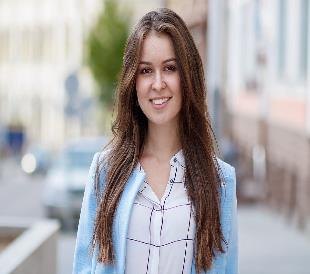 Aline Dubois travaille depuis deux ans pour une association qui accompagne des personnes âgées. Elle les aide avec le ménage et fait des courses pour eux. Elle dit : « Ça me plaît de donner un coup de main aux personnes qui sont seules ou qui ont des problèmes de santé. Beaucoup de seniors sont obligés de rester chez eux tout le temps.Elle dit aussi qu’elle peut discuter avec ces personnes qui aiment raconter leur vie. Une personne qui fait ce genre de travail bénévole doit pouvoir écouter les gens.AElle est payée pour son travailBElle aime écouter les gensCQuelquefois les gens avec qui elle travaille ne sont pas en bonne santéDElle lit avec les personnes qu’elle accompagneEElle travaille avec des jeunesNameMarital statusOther detailsJean-Mariemarriedprimary teacherLa mère de Guymarriedhousewife,Jean-Jacquesmarriedlives in Belgiu, 4 childrenJean-Marcmarriedlives in Belgium, 3 childrenAlaindivorcedlives in Belgium, 3 childrenMoniquemarriedlives in Switzerland, 3 children, eldestMarie-Paulemarriedlives in Tunisia, one son (Nourdin)Guymarriedlives in USA, 3 children